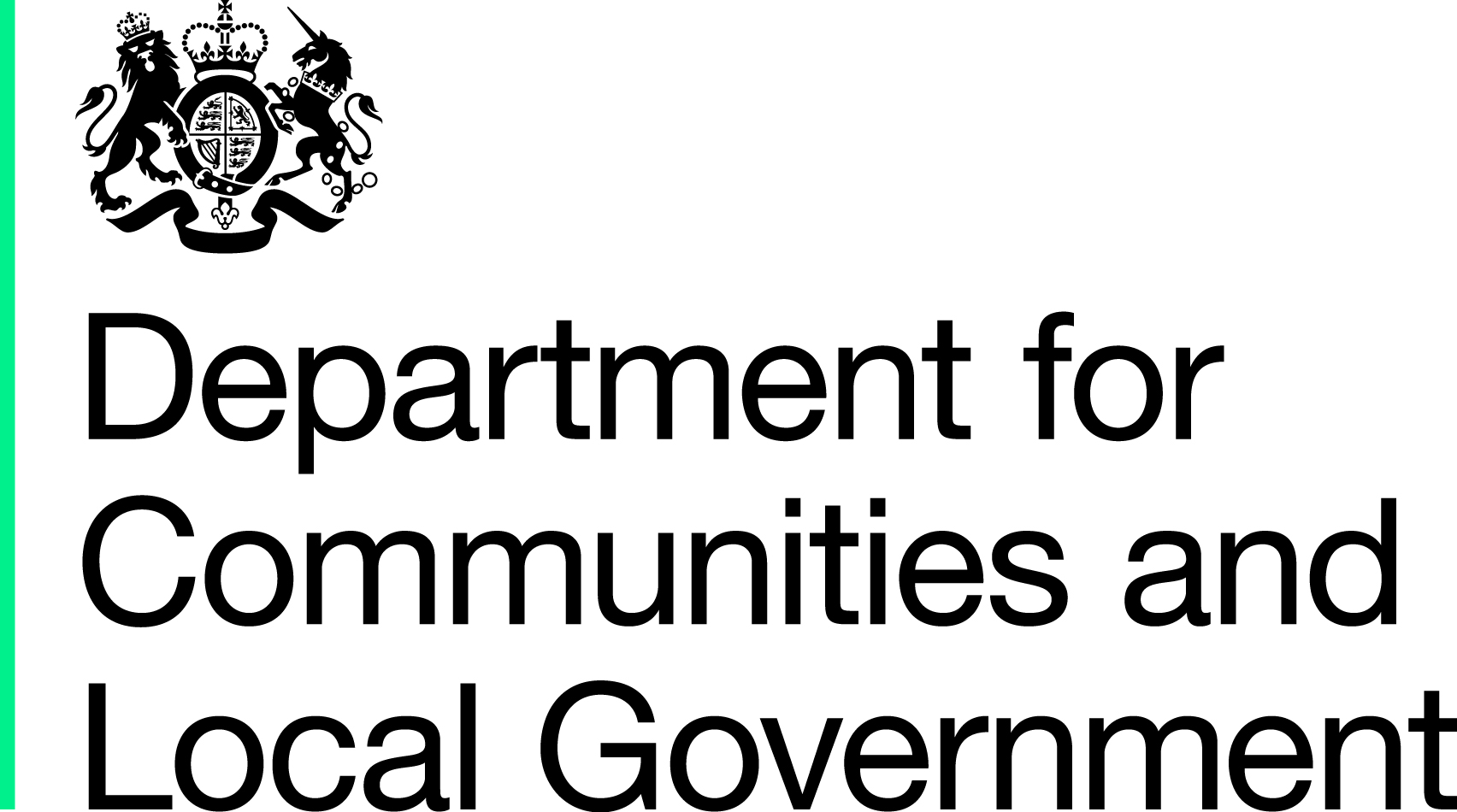 CORE data user’s survey
The Department for Communities and Local Government (DCLG) is interested in understanding more about how the Continuous Recording of Lettings and Sales data (CORE) is used by those who access it. The results from this survey will be used to inform future releases of CORE dataPlease take 5 minutes to complete this survey. This will be used solely for this purpose of understanding the use of CORE and will not be passed to any third parties.How often do you use or access CORE data?Less than once a yearAnnuallyQuarterlyMonthlyWeeklyDailyHow do you access CORE data? Please tick all that apply.DCLG’s annual statistical release [ACTION: go to Q3 and skip Q4]The statistical release published annually, presenting CORE statistics in a report with commentary and accompanying tables (click here to access). [If selected go to Q3].The CORE interactive analysis tool [ACTION: skip Q3, go straight to Q4]The interactive reporting tool available on CORE webpage, which enable users to create custom reports for CORE data (click here to access).Both of them [ACTION: go to Q3, then ask Q4]Other, please specify [ACTION: skip Q3 and Q4, go straight to Q5]………………………………………………………………………………………………………………………………………………………………Please tell us what you think about DCLG’s annual statistical release, indicating how strongly you agree or disagree with each of the statements below:Please tell us what you think about the CORE interactive analysis tool, indicating how strongly you agree or disagree with each of the statements below:For what purposes are you most likely to use CORE data? Please tick all that apply.Forming housing policy or strategyMonitoring the provision of social housing, locally or nationallyBenchmarking with other institutions/organisationsJournalism or other media reportingAcademic researchOther; please specify………………………………………………………………………………………………………………………………………………………………Are there any improvements that we can make to CORE to better meet your current needs? Please put any further comments here, e.g. requests for any additional information that would be useful for CORE data to collect, changes in the way statistics are published, need for additional support. ……………………………………………………………………………………………………………………………………………………………………..……………………………………………………………………………………………………………………………………………………………………..……………………………………………………………………………………………………………………………………………………………………..Which user group or organisation do you represent? Please tick one box only.GovernmentLocal Authority/ALMO (Arm Length Managing Organisations)Private Registered ProviderAcademiaMediaConsultantOther Businessn/a – I am a member of the publicOther, please specify………………………………………………………………………………………………………………………………………………………………If you would be willing for DCLG to contact you to further discuss the use you make of CORE data, please provide your contact details below.  Name: ………………………………..…………………………………..…………………………………………………………………………………E-mail address: ………………………..…………………………………..……………………………………………Thank you for your time in completing this survey.Strongly AgreeAgreeNeitherDisagreeStrongly DisagreeDon’t KnowI can easily find all the statistics I am interested in.I am satisfied with the frequency of publicationI like the way statistics are presented.The range of data published is sufficient. The methods of gathering and analysing data are clearly explained.The variables and terms used are well explained.Statistical commentary is valuable and meets my needs.Strongly AgreeAgreeNeitherDisagreeStrongly DisagreeDon’t KnowThe reporting tool interface is user-friendly.I am satisfied with the frequency of new CORE data available in  upthe reporting tool. The user guides provide me with sufficient information to use and understand the reporting tool.I know who to contact for help on using the reporting tool.